Guía Nº 1 PATRONESOBJETIVO: Reproducir patrones sonoros, visuales, gestuales u otros de dos o tres elementosINSTRUCCIONES: Crea patrones con el cuerpo, manipula material concreto para continuar patrones y desarrolla página 83  del libro Lógica y números.INICIOObservan y participan en juego interactivo de patrones.https://www.youtube.com/watch?v=-uMLGL9k8isBusca  en  tu casa  material para  continuar  un patrón,	ejemplo: Tapas de bebidas, palitos de helado, pinzas de ropa, frutas, lápices, papeles de colores, entre otros.Ejemplos: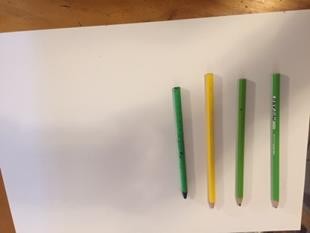 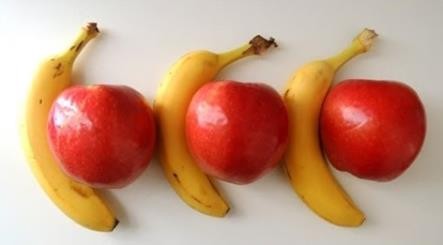 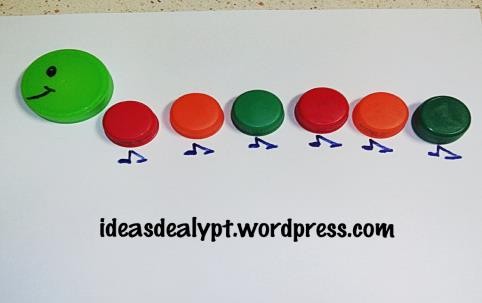 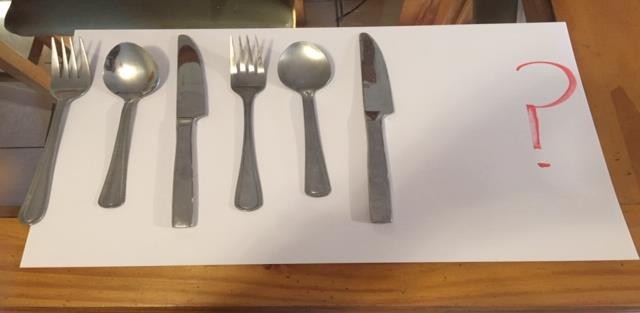 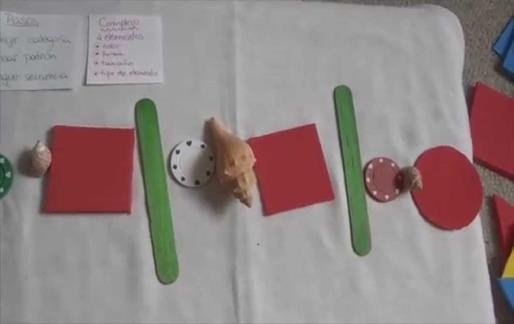 DESARROLLO* Observa cada secuencia de movimientos y reprodúcela con tu propio cuerpo.* identifica y encierra el patrón que se repite en cada secuencia.  Fíjate en el ejemplo.* despega los stickers de la página 155 y completa cada patrón.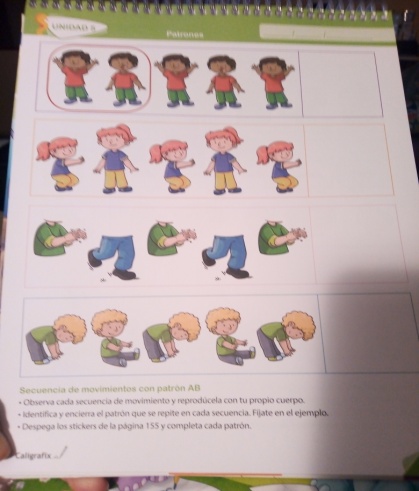 CIERREConfeccionar collar con fideos continuando un patrón. Materiales:Fideos Tempera LanaPasos:Pinta cada fideo utilizando solo 3 colores y déjalos secar, luego arma tu collar, repitiéndolo el patrón hasta ocupar todos tus fideos.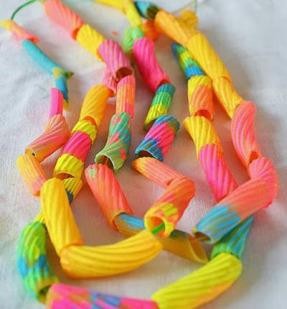 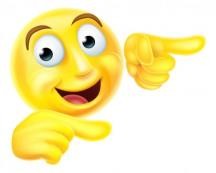 NOMBRE :FECHA      :   04  / 06 / 2020.                         CURSO:  PRE KÍNDER